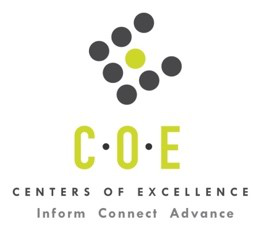 Labor Market Analysis for Program RecommendationHorticulture Technician OccupationsHartnell CollegePrepared by the San Francisco Bay Center of Excellence for Labor Market ResearchAugust 2022RecommendationBased on all available data, there appears to be an “undersupply” of Horticulture Technician workers compared to the demand for this cluster of occupations in the Bay region and in the SC-Monterey sub-region (Monterey, San Benito, Santa Cruz counties). There is a projected annual gap of about 9,186 students in the Bay region and 6,982 students in the SC-Monterey Sub-Region.IntroductionThis report provides student outcomes data on employment and earnings for TOP 0109.00 programs in the state and region. It is recommended that these data be reviewed to better understand how outcomes for students taking courses on this TOP code compare to potentially similar programs at colleges in the state and region, as well as to outcomes across all CTE programs at Hartnell College and in the region.This report profiles Horticulture Technician Occupations in the 12 county Bay region and in the SC-Monterey sub-region for a proposed new program at Hartnell College.Agricultural and Food Science Technicians (19-4011): Work with agricultural and food scientists in food, fiber, and animal research, production, and processing; and assist with animal breeding and nutrition. Conduct tests and experiments to improve yield and quality of crops or to increase the resistance of plants and animals to disease or insects. Includes technicians who assist food scientists or technologists in the research and development of production technology, quality control, packaging, processing, and use of foods.
  Entry-Level Educational Requirement: Associate’s degree
  Training Requirement: Moderate-term on-the-job training
  Percentage of Community College Award Holders or Some Postsecondary Coursework: NA%First-Line Supervisors of Farming, Fishing, and Forestry Workers (45-1011): Directly supervise and coordinate the activities of agricultural, forestry, aquacultural, and related workers. Excludes “First-Line Supervisors of Landscaping, Lawn Service, and Groundskeeping Workers” (37-1012).
  Entry-Level Educational Requirement: High school diploma or equivalent
  Training Requirement: None
  Percentage of Community College Award Holders or Some Postsecondary Coursework: 20%Farmworkers and Laborers, Crop, Nursery, and Greenhouse (45-2092): Manually plant, cultivate, and harvest vegetables, fruits, nuts, horticultural specialties, and field crops. Use hand tools, such as shovels, trowels, hoes, tampers, pruning hooks, shears, and knives. Duties may include tilling soil and applying fertilizers; transplanting, weeding, thinning, or pruning crops; applying pesticides; or cleaning, grading, sorting, packing, and loading harvested products. May construct trellises, repair fences and farm buildings, or participate in irrigation activities. Excludes “Graders and Sorters, Agricultural Products” (45-2041) and “Forest, Conservation, and Logging Workers” (45-4011 through 45-4029).
  Entry-Level Educational Requirement: No formal educational credential
  Training Requirement: Short-term on-the-job training
  Percentage of Community College Award Holders or Some Postsecondary Coursework: 14%Occupational DemandTable 1. Employment Outlook for Horticulture Technician Occupations in Bay RegionBay Region includes: Alameda, Contra Costa, Marin, Monterey, Napa, San Benito, San Francisco, San Mateo, Santa Clara, Santa Cruz, Solano and Sonoma CountiesTable 2. Employment Outlook for Horticulture Technician Occupations in SC-Monterey Sub-regionSC-Monterey Sub-Region includes: Monterey, San Benito, Santa Cruz CountiesJob Postings in Bay Region and SC-Monterey Sub-RegionTable 3. Number of Job Postings by Occupation for latest 12 months (Aug 2021 - July 2022)Table 4a. Top Job Titles for Horticulture Technician Occupations for latest 12 months (Aug 2021 - July 2022)        Bay RegionTable 4b. Top Job Titles for Horticulture Technician Occupations for latest 12 months (Aug 2021 – July 2022) SC-Monterey Sub-RegionIndustry ConcentrationTable 5. Industries hiring Horticulture Technician Workers in Bay RegionTable 6. Top Employers Posting Horticulture Technician Occupations in Bay Region and SC-Monterey Sub-Region (Aug 2021 – July 2022)Educational SupplyThere are eight (8) community colleges in the Bay Region issuing 71 awards on average annually (last 3 years ending 2018-19) on TOP 0109.00. In the SC-Monterey Sub-Region, there are two (2) community colleges that issued 21 awards on average annually (last 3 years) on this TOP code.Table 7. Community College Awards on TOP 0109.00 and CIP 01.0601in Bay RegionNote: The annual average for awards is 2017-18 to 2019-20.Gap AnalysisBased on the data included in this report, there is a large labor market gap in the Bay region with 9,257 annual openings for the Horticulture Technician occupational cluster and 71 annual (3-year average) awards for an annual undersupply of 9,186 students. In the SC-Monterey Sub-Region, there is also a gap with 7,003 annual openings and 21 annual (3-year average) awards for an annual undersupply of 6,982 students.Student OutcomesTable 8. Four Employment Outcomes Metrics for Students Who Took Courses on TOP 0109.00Skills, Certifications and EducationTable 9. Top Skills for Horticulture Technician Occupations in Bay Region (Aug 2021 – July 2022)Table 10. Certifications for Horticulture Technician Occupations in Bay Region (Aug 2021 - July 2022)Note: 71% of records have been excluded because they do not include a certification. As a result, the chart above may not be representative of the full sample.Table 11. Education Requirements for Horticulture Technician Occupations in Bay RegionNote: 59% of records have been excluded because they do not include a degree level. As a result, the chart above may not be representative of the full sample.MethodologyOccupations for this report were identified by use of skills listed in O*Net descriptions and job descriptions in Burning Glass. Labor demand data is sourced from Economic Modeling Specialists International (EMSI) occupation data and Burning Glass job postings data. Educational supply and student outcomes data is retrieved from multiple sources, including CTE Launchboard and CCCCO Data Mart.SourcesO*Net Online
Labor Insight/Jobs (Burning Glass)
Economic Modeling Specialists International (EMSI)
CTE LaunchBoard www.calpassplus.org/Launchboard/
Statewide CTE Outcomes Survey
Employment Development Department Unemployment Insurance Dataset
Living Insight Center for Community Economic Development
Chancellor’s Office MIS systemContactsFor more information, please contact:Leila Jamoosian, Research Analyst, for Bay Area Community College Consortium (BACCC) and Centers of Excellence (CoE), leila@baccc.netJohn Carrese, Director, San Francisco Bay Center of Excellence for Labor Market Research, jcarrese@ccsf.edu or (415) 267-6544Occupation2020 Jobs2025 Jobs5-yr Change5-yr % Change5-yr Total OpeningsAnnual Openings25% Hourly EarningMedian Hourly WageAgricultural and Food Science Technicians1,0941,142484%799160$18$22First-Line Supervisors of Farming, Fishing, and Forestry Workers2,6912,7911004%2,058412$14$19Farmworkers and Laborers, Crop, Nursery, and Greenhouse52,17753,4361,2592%43,4278,685$12$13Total55,96257,3691,4073%46,2849,257Source: EMSI 2022.1Source: EMSI 2022.1Source: EMSI 2022.1Source: EMSI 2022.1Source: EMSI 2022.1Source: EMSI 2022.1Source: EMSI 2022.1Source: EMSI 2022.1Source: EMSI 2022.1Occupation2020 Jobs2025 Jobs5-yr Change5-yr % Change5-yr Total OpeningsAnnual Openings25% Hourly EarningMedian Hourly WageAgricultural and Food Science Technicians19619711%13427$16$19First-Line Supervisors of Farming, Fishing, and Forestry Workers1,6951,766714%1,299260$14$18Farmworkers and Laborers, Crop, Nursery, and Greenhouse40,21641,4831,2673%33,5806,716$12$13Total42,10743,4451,3393%35,0137,003Source: EMSI 2022.1Source: EMSI 2022.1Source: EMSI 2022.1Source: EMSI 2022.1Source: EMSI 2022.1Source: EMSI 2022.1Source: EMSI 2022.1Source: EMSI 2022.1Source: EMSI 2022.1OccupationBay RegionSC-MontereyFarmworkers and Laborers, Crop28342Agricultural Technicians12312Food Science Technicians80 19First-Line Supervisors of Agricultural Crop and Horticultural Workers59 9First-Line Supervisors of Animal Husbandry and Animal Care Workers338Nursery Workers300First-Line Supervisors of Aquacultural Workers6 2First-Line Supervisors of Logging Workers40Source: Burning GlassSource: Burning GlassSource: Burning GlassTitleBayTitleBayHarvest Technician45Greenhouse Technician8Picker44Food Technician6Shelter Monitor15Indoor Retail Nursery/Greenhouse 6Custom Applicator14Greenhouse Worker5Farm Hand10Harvest - Seasonal Cellar5Grower10Head Grower5Nursery Plant Specialist9Horticulturist5Farm Worker8Pickers/Scanners5Source: Burning GlassSource: Burning GlassSource: Burning GlassSource: Burning GlassTitleSC-MontereyTitleSC-MontereyCustom Applicator14Organic Farm Worker2Shelter Monitor6Greenhouse Worker II2Greenhouse Technician6Greenhouse Farm Field Worker  for Data Collection2Grower5Agriculture Master Technician2Greenhouse Supervisor 3Agriculture Operations Manager2Farm Worker3Gardener1Source: Burning GlassSource: Burning GlassSource: Burning GlassSource: Burning GlassIndustry – 6 Digit NAICS (No. American Industry Classification) CodesJobs in Industry (2020)Jobs in Industry (2025)% Change (2020-25)% Occupation Group in Industry (2020)Farm Labor Contractors and Crew Leaders21,32921,021-1%37%Crop Production11,63211,257-3%22%Postharvest Crop Activities (except Cotton Ginning)9,3869,7103%17%Farm Management Services2,4052,324-3%4%Crop Harvesting, Primarily by Machine1,6811,513-10%3%Wineries1,5151,403-7%3%Soil Preparation, Planting, and Cultivating1,4581,66014%3%Nursery, Garden Center, and Farm Supply Stores48767037%1%Animal Production638599-6%1%Research and Development in the Physical, Engineering, and Life Sciences (except Nanotechnology and Biotechnology)27739041%1%Source: EMSI 2022.1Source: EMSI 2022.1Source: EMSI 2022.1Source: EMSI 2022.1Source: EMSI 2022.1EmployerBayEmployerSC-MontereyMeadows In Bloom43Nutrien Ltd.8Restaurant Depot18Abode Services7Ecological Farming Association18Nutrien Ag Solutions, Inc.7Deloitte17Hog Island Oyster Company6Trinchero Family Estates10Ecological Farming Association6Delicato Family Wines9Community Human Services4Ace Hardware9Community Homeless Solutions4Constellation Brands Incorporated8Sakata Seed America, Inc.3Source: Burning GlassSource: Burning GlassSource: Burning GlassCollegeSubregionAssociate DegreeAward < 1 academic yrPostsecondary awardsTotalCabrillo CollegeSC-Monterey57315City College of San FranciscoMid-Peninsula2024Diablo Valley CollegeEast Bay010010Foothill CollegeSilicon Valley76518Las Positas CollegeEast Bay3205Merritt CollegeEast Bay0819Monterey Peninsula CollegeSC-Monterey3306Solano Community CollegeNorth Bay2204Total22381171Source: Data MartSource: Data MartSource: Data MartSource: Data MartSource: Data MartSource: Data MartMetric OutcomesBay All CTE ProgramsHartnell  All CTE ProgramsState 0109.00Bay 0109.00SC-Monterey 0109.00Hartnell  0109.00Students with a Job Closely Related    to Their Field of Study74%66%72%72%92%N/AMedian Annual Earnings for           SWP Exiting Students$47,419$92,128$33,442$39,879$32,456N/AMedian Change in Earnings for       SWP Exiting Students23%5%21%19%23%N/AExiting Students Who Attained          the Living Wage52%73%46%45%33%N/ASource: Launchboard Strong Workforce Program Median of 2017 to 2020.Source: Launchboard Strong Workforce Program Median of 2017 to 2020.Source: Launchboard Strong Workforce Program Median of 2017 to 2020.Source: Launchboard Strong Workforce Program Median of 2017 to 2020.Source: Launchboard Strong Workforce Program Median of 2017 to 2020.Source: Launchboard Strong Workforce Program Median of 2017 to 2020.Source: Launchboard Strong Workforce Program Median of 2017 to 2020.SkillPostingSkillPostingScheduling101Food Safety and Quality31Lifting Ability95Packaging30Cleaning80Data Collection29Quality Assurance and Control67Good Manufacturing Practices (GMP)29Forklift Operation61Customer Contact28Vaccination54Food Science28Food Safety53Irrigation Systems25Fertilizers47Sorting25Repair46Chemistry24Basic Mathematics42Hazard Analysis Critical Control Point (HACCP)24Machinery41Retail Industry Knowledge23Quality Management36Data Entry22Customer Service34Power Tools22Project Management32Spreadsheets22Source: Burning GlassSource: Burning GlassSource: Burning GlassSource: Burning GlassCertificationPostingCertificationPostingDriver's License132ServSafe3Food Handler Certification9OSHA Forklift Certification3Certified Pest Control9Certified Commercial Applicator3Global Food Safety Initiative (GFSI)8First Aid Cpr Aed2Food Service Certification7Certified Quality Auditor (CQA)2Cdl Class C6Certified Arborist2Applicators License4Transportation Management Certificate1Source: Burning GlassSource: Burning GlassSource: Burning GlassSource: Burning GlassEducation (minimum advertised)Latest 12 Mos. PostingsPercent 12 Mos. PostingsHigh school or vocational training17067%Associate's degree135%Bachelor's degree and higher7228%Source: Burning GlassSource: Burning GlassSource: Burning Glass